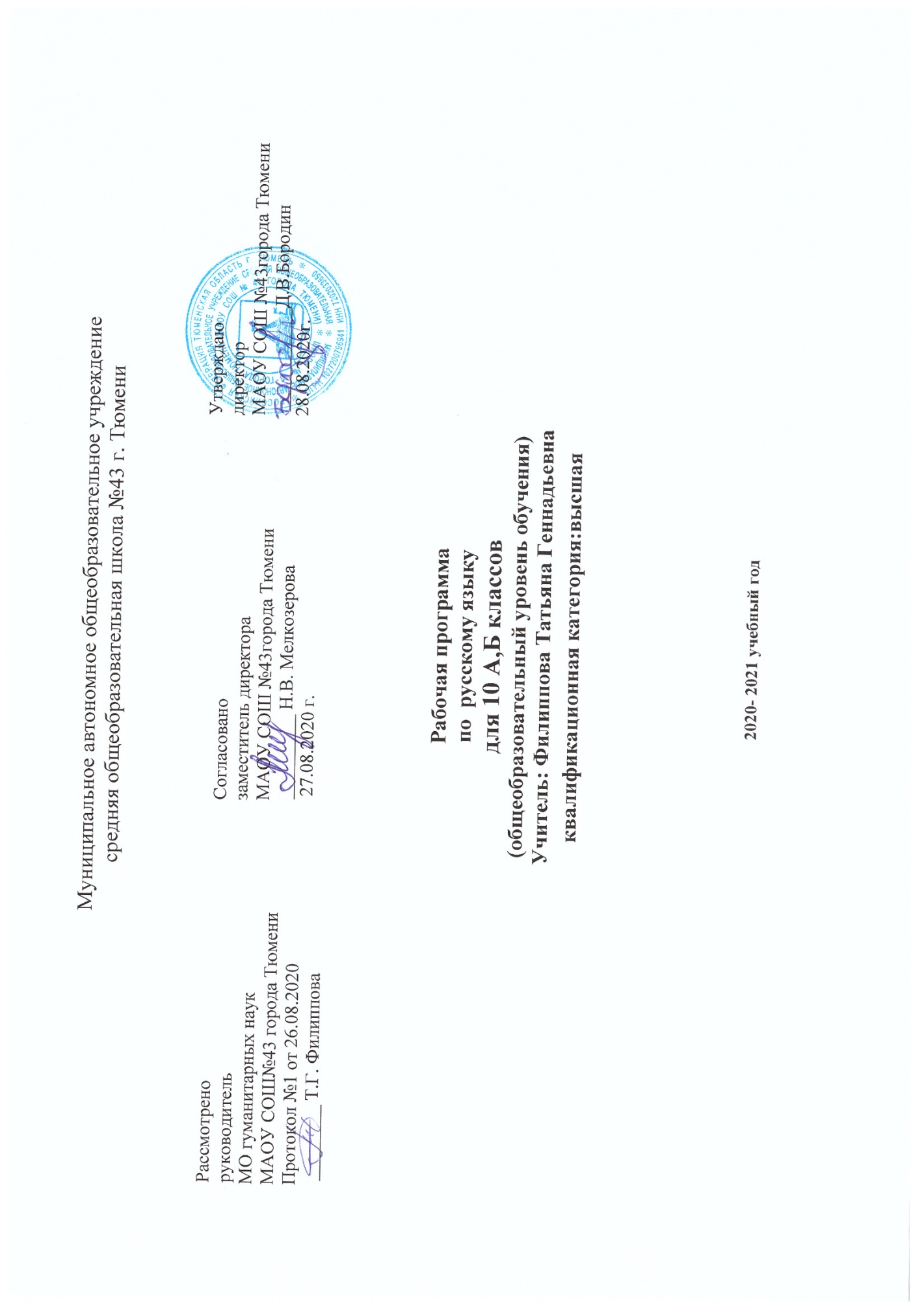 1.Пояснительная записка         Рабочая программа по предмету «Русский язык» для 10 класса составлена на основе федерального закона от 29.12.2012г № 273 – ФЗ «Об образовании в Российской Федерации» в соответствии с требованиями Федерального государственного образовательного стандарта среднего общего образования (приказ Министерства образования Российской Федерации от 05.03.2004 г. № 1089 «Об утверждении Федерального компонента государственных образовательных стандартов начального общего, основного общего и среднего (полного) общего образования»); с учётом примерной основной образовательной программы, согласно учебному плану МАОУ СОШ №43 города Тюмени на 2020-2021 учебный год, с использованием методического комплекса: авторской программы   по русскому языку для 10-11 классов общеобразовательных учреждений (авторы-составители: Львова С.И., Львов В.В.) c учетом учебника: «Русский язык. 10 кл.»; авторы: Львова С.И., Львов В.В. – М.: Мнемозина, 2020. – 368 с.   Русский язык как учебный предмет в старших классах  по праву считается одним из важнейших, так как является основой развития мышления, интеллектуальных и творческих способностей учащихся, основой самореализации личности, развития способностей к самостоятельному усвоению новых знаний и умений, включая организацию учебной деятельности. Русский язык неразрывно связан со всеми школьными предметами, он влияет на качество их усвоения, а в дальнейшем на качество овладения профессиональными навыками. Умение общаться, социальная и профессиональная активность во многом определяют достижения человека во всех областях жизни, именно они способствуют социальной адаптации человека к изменяющимся условиям мира.  Заключительный этап изучения русского языка в школе на базовом уровне направлен на повышение речевой  культуры старшеклассников, совершенствование их опыта речевого общения, развитие коммуникативных умений в разных сферах функционирования языка, расширение культурного кругозора, в основе которого лежит высокий уровень коммуникативной компетенции.  Целями изучения русского (родного) языка на базовом уровне в средней (полной) школе являются:• расширение знаний о единстве и многообразии языкового и культурного пространства России и мира; общение через изучение родного языка к ценностям национальной и мировой культуры; понимание роли русского языка в развитии ключевых компетенций, необходимых для успешной самореализации, для овладения будущей профессией, самообразования и социализации в обществе;• овладение основными понятиями и категориями практической и функциональной стилистики, обеспечивающими совершенствование речевой культуры, коммуникативными умениями в разных сферах общения; выявление специфики использования языковых средств в текстах разной функционально-стилевой и жанровой принадлежности;• формирование активных навыков нормативного употребления языковых единиц в разных сферах общения; совершенствование орфографической и пунктуационной грамотности; воспитание способности к самоанализу и самооценке на основе наблюдений за речью; совершенствование навыков чтения, аудирования, говорения и письма;• приобретение опыта анализа текста с точки зрения явной и скрытой, основной и второстепенной информации; овладение разными способами информационной переработки текста;• расширение круга используемых языковых и речевых средств; формирование умений активного владения синонимическими средствами языка (лексическими, грамматическими) для точного и свободного выражения мыслей, знаний, представлений и чувств в соответствии с содержанием, условиями и сферой речевого общения;• развитие языкового вкуса, потребности в совершенствовании коммуникативных умений в области родного языка для осуществления межличностного и межкультурного общения; осознание роли русского языка в получении высшего образования по избранному профилю, готовности использования разных форм учебно-познавательной деятельности в вузе.Цели и задачи курсаОсновные задачи курса русского языка в старших классах по данной программе сводятся к следующему:1)закрепить и углубить знания, развить умения учащихся по фонетике и графике, лексике и фразеологии, грамматике и правописанию;2)совершенствовать орфографическую и пунктуационную грамотность учащихся;3)закрепить и расширить знания учащихся о тексте, совершенствуя в то же время навыки конструирования текстов;4)дать общие сведения о языке;5)обеспечить дальнейшее овладение функциональными стилями речи с одновременным расширением знаний учащихся о стилях, их признаках, правилах их использования;6)обеспечить практическое использование лингвистических знаний и умений на уроках литературы, полноценное восприятие учащимися содержания литературного произведения через его художественно-языковую форму;7)способствовать развитию речи и мышления учащихся на межпредметной основе.      2.Общая характеристика учебного предметаРусский язык в школе – важнейший учебный предмет, преподавание которого способствует нравственному воспитанию обучающихся, интеллектуальному и общему духовному развитию, приобщает школьников к богатствам русского языка, предполагает развитие их речи, овладение культурой, умениями и навыками.	Владение русским языком, умение общаться, добиваться успеха в процессе коммуникации являются теми характеристиками личности, которые во многом определяют достижения выпускника школы практически во всех областях жизни, способствуют его социальной адаптации к изменяющимся условиям современного мира.Как средство познания действительности русский язык обеспечивает развитие интеллектуальных и творческих способностей старшеклассника, развивает его абстрактное мышление, память и воображение, формирует навыки самостоятельной учебной деятельности, самообразования и самореализации личности. Будучи формой хранения и усвоения различных знаний, русский язык неразрывно связан со всеми школьными предметами и влияет на качество их усвоения, а в перспективе способствует овладению будущей профессией.Содержание обучения русскому языку структурировано на основе компетентностного подхода. В соответствии с этим в старших классах развиваются и совершенствуются коммуникативная, языковая, лингвистическая (языковедческая) и культуроведческая компетенции.Коммуникативная компетенция предполагает совершенствование владения видами речевой деятельности, целенаправленное формирование культуры устной и письменной речи, умений использовать языковые средства в зависимости от определенной функциональной разновидности языка, готовности к сотрудничеству и продуктивному коммуникативному взаимодействию;расширение опыта речевого общения в официальных и неофициальных ситуациях, соответствующих опыту, интересам, психологическим особенностям учащихся старшей школы; развитие способности оценивать речевую ситуацию, определять цели коммуникации, учитывать коммуникативные намерения партнера, выбирать адекватные стратегии коммуникации, оценивать собственное речевое поведение и быть готовым к его осмысленному изменению.Развитие коммуникативной компетенции происходит в процессе овладения содержанием всех учебных предметов в школе, однако только на уроках русского языка этот процесс имеет целенаправленный характер. Другими словами, коммуникативные универсальные учебные действия, которые поддерживаются целым комплексом школьных предметов, являются в то же самое время предметными компетенциями, входящими в коммуникативную составляющую содержания учебного предмета «Русский язык». С этих позиций определение результатов освоения программы на базовом уровне, отражающих уровень сформированности коммуникативных универсальных учебных действий, осуществляется на двух уровнях — метапредметном и предметном.Языковая и лингвистическая (языковедческая) компетенции развиваются на основе углубления знаний о языке как знаковой системе и общественном явлении, его устройстве, развитии и функционировании, общих сведений о лингвистике как науке и ученых-русистах; предполагают овладение системой знаний о литературной норме, об основных аспектах культуры речи,о функциональных разновидностях языка, формирование активных навыков нормативного употребления единиц языка в различных сферах общения, совершенствование орфографической и пунктуационной грамотности, обогащение словарного запаса и грамматического строя речи старшеклассников, формирование способности к анализу и оценке языковых явлений и фактов, умения пользоваться различными лингвистическими словарями.Культуроведческая компетенция предполагает более глубокое осознание старшеклассниками языка как формы выражения национальной культуры, осмысление взаимосвязи языка и истории народа, национально-культурной специфики русского языка, владение нормами русского речевого этикета не только в бытовой, но и в научно-учебной сферах общения. Культуроведческая компетенция обеспечивает осознание русской языковой картины мира, выявление общего и специфического в культуре русского и других народов России и мира, овладение культурой межнационального общения.Коммуникативно-деятельностный подход в обучении русскому языку определяет особенности предъявления материала в примерной программе: содержание представлено не только в знаниевой, но и в деятельностной форме. Усиление коммуникативно-деятельностной направленности курса русского (родного) языка, нацеленность его на метапредметные результаты обучения являются важнейшими условиями формирования и совершенствования универсальных учебных действий. В старших классах продолжается соответствующая работа, которая на этом этапе обучения приобретает особую значимость и направлена на развитие важнейших коммуникативных универсальных учебных действий (владеть всеми видами речевой деятельности, строить продуктивное речевое взаимодействие со сверстниками и взрослыми в процессе совместной учебной и проектной деятельности, адекватно воспринимать устную и письменную речь; точно, правильно, логично и выразительно излагать свою точку зрения по поставленной проблеме, уместно использовать языковые средства в дискуссии, при аргументации собственной позиции, соблюдать в процессе коммуникации основные нормы устной и письменной речи, правила русского речевого этикета и др.); познавательных универсальных учебных действий (формулировать проблему, выдвигать аргументы, строить логическую цепь рассуждения, находить доказательства, подтверждающие или опровергающие тезис; осуществлять библиографический поиск, извлекать необходимую информацию из различных источников; определять основную и дополнительную, явную и скрытую информацию, осмысливать цель чтения, выбирая вид чтения в зависимости от коммуникативной цели; применять методы информационного поиска, в том числе с помощью компьютерных средств; перерабатывать, систематизировать информацию и предъявлять ее разными способами и др.); регулятивных универсальных учебных действий (ставить и адекватно формулировать цель деятельности, планировать последовательность действий и при необходимости изменять ее; осуществлять самоконтроль, самооценку, самокоррекцию и др.).Совершенствование речевой деятельности, развитие общей речевой культуры учащихся строится на базовом уровне прежде всего на основе усвоения элементов современной теории речевого общения, теории речевой деятельности (раздел «Речь. Речевое общение»), а также в процессе многоаспектного языкового анализа речевого высказывания и практического овладения всеми типами норм современного русского литературного языка (языковыми, коммуникативными и этическими). Таким образом, предметные цели курса русского языка для базового уровня максимально приближены к жизненным потребностям выпускника, отражают жизненные ориентиры учащихся. Основное внимание на заключительном этапе изучения русского языка уделяется формированию системы коммуникативных умений и навыков, обеспечивающих успешную коммуникацию в различных ситуациях общения. Старшеклассники учатся осознанному выбору и организации языковых средств для достижения коммуникативного совершенства речевого высказывания. В связи с этим центральными разделами лингвистики становятся «Функциональная стилистика» и «Культура речи», изучение которых поможет учащимся осознать закономерности организации языковых средств в разных стилях речи и вооружить их основными способами употребления этих средств для достижения максимальной эффективности общения в разных коммуникативных условиях.                                     3.Место учебного предмета в учебном плане Класс: 10А, БУчитель: Филиппова Т.Г.Количество часовВсего: 102 часов; в неделю: 3 часа.Плановых контрольных уроков- 2, сочинение-3, изложение-4, диктант-1В Федеральном учебном плане на изучение русского языка в 10 классе отводится 3часа в неделю, всего – 102  часа, продолжительность изучения русского языка в 34 учебные недели, что определяется календарным учебным графиком работы, темпом обучаемости, индивидуальными особенностями обучающихся и спецификой используемых учебных средств. 4.Требования к уровню подготовки учащихся 10 классаЛичностными результатами освоения выпускниками средней (полной) школы программы базового уровня по русскому (родному) языку являются:1) осознание феномена родного языка как духовной, культурной, нравственной основы личности; осознание себя как языковой личности; понимание зависимости успешной социализации человека, способности его адаптироваться в изменяющейся социокультурной среде, готовности к самообразованию от уровня владения русским языком; понимание роли родного языка для самореализации, самовыражения личности в различных областях человеческой деятельности;2) представление о речевом идеале; стремление к речевому самосовершенствованию; способность анализировать и оценивать нормативный, этический и коммуникативный аспекты речевого высказывания;3) увеличение продуктивного, рецептивного и потенциального словаря; расширение круга используемых языковых и речевых средств.Метапредметными результатами освоения выпускниками средней (полной) школы программы базового уровня по русскому (родному) языку являются:1) владение всеми видами речевой деятельности в разных коммуникативных условиях:• разными видами чтения и аудирования; способностью адекватно понять прочитанное или прослушанное высказывание и передать его содержание в соответствии с т задачей; умениями и навыками работы с научным текстом, с различными источниками научно-технической информации;• умениями выступать перед аудиторией старшеклассников с докладом; защищать реферат, проектную работу; участвовать в спорах, диспутах, свободно и правильно излагая свои мысли в устной и письменной форме;• умениями строить продуктивное речевое взаимодействие в сотрудничестве со сверстниками и взрослыми, учитывать разные мнения и интересы, обосновывать собственную позицию, договариваться и приходить к общему решению; осуществлять коммуникативную рефлексию;• разными способами организации интеллектуальной деятельности и представления ее результатов в различных формах: приемами отбора и систематизации материала на определенную тему; умениями определять цели предстоящей работы (в том числе в совместной деятельности), проводить самостоятельный поиск информации, анализировать и отбирать ее; способностью предъявлятьрезультаты деятельности (самостоятельной, групповой) в виде рефератов, проектов; оценивать достигнутые результаты и адекватно формулировать их в устной и письменной форме;2) способность пользоваться русским языком как средством получения знаний в разных областях современной науки, совершенствовать умение применять полученные знания, умения и навыки анализа языковых явлений на межпредметном уровне;3) готовность к получению высшего образования по избранному профилю, подготовка к формам учебно-познавательной деятельности в вузе;4) овладение социальными нормами речевого поведения в различных ситуациях неформального межличностного и межкультурного общения, а также в процессе индивидуальной, групповой, проектной деятельности.Предметными результатами освоения выпускниками средней (полной) школы программы базовогоуровня по русскому (родному) языку являются:1) представление о единстве и многообразии языкового и культурного пространства России и мира, об основных функциях языка, о взаимосвязи языка и культуры, истории народа;2) осознание русского языка как духовной, нравственной и культурной ценности народа, как одного из способов приобщения к ценностям национальной и мировой культуры;3) владение всеми видами речевой деятельности:аудирование и чтение:• адекватное понимание содержания устного и письменного высказывания, основной и дополнительной, явной и скрытой (подтекстовой) информации;• осознанное использование разных видов чтения (поисковое, просмотровое, ознакомительное, изучающее, реферативное) и аудирования (с полным пониманием аудио-текста, с пониманием основного содержания, с выборочным извлечением информации) в зависимости от коммуникативной задачи;• способность извлекать необходимую информацию из различных источников: учебно-научных текстов, средств массовой информации, в том числе представленных в электронном виде на различных информационных носителях, официально-деловых текстов, справочной литературы;• владение умениями информационной переработки прочитанных и прослушанных текстов и представление их в виде тезисов, конспектов, аннотаций, рефератов;говорение и письмо:• создание устных и письменных монологических и диалогических высказываний различных типов и жанров в учебно-научной (на материале изучаемых учебных дисциплин), социально-культурной и деловой сферах общения;• подготовленное выступление перед аудиторией с докладом; защита реферата, проекта;• применение в практике речевого общения орфоэпических, лексических, грамматических, стилистических норм современного русского литературного языка; использование в собственной речевой практике синонимических ресурсов русского языка; соблюдение на письме орфографических и пунктуационных норм;• соблюдение норм речевого поведения в социально-культурной, официально-деловой и учебно-научной сферах общения, в том числе в совместной учебной деятельности, при обсуждении дискуссионных проблем, на защите реферата, проектной работы;• осуществление речевого самоконтроля; анализ речи с точки зрения ее эффективности в достижении поставленных коммуникативных задач; владение разными способами редактирования текстов;4) освоение базовых понятий функциональной стилистики и культуры речи: функциональные разновидности языка, речевая деятельность и ее основные виды, речевая ситуация и ее компоненты, основные условия эффективности речевого общения; литературный язык и его признаки, языковая норма, виды норм; нормативный, коммуникативный и этический аспекты культуры речи;5) проведение разных видов языкового анализа слов, предложений и текстов различных функциональных стилей и разновидностей языка; анализ языковых единиц с точки зрения правильности, точности и уместности их употребления; проведение лингвистического анализа тек-стов разной функционально-стилевой и жанровой принадлежности; оценка коммуникативной и эстетической стороны речевого высказывания.5.Содержание, обеспечивающее формирование коммуникативной компетенцииСферы и ситуации речевого общения. Компоненты речевой ситуации.Оценка коммуникативных качеств и эффективности речиРазвитие навыков монологической и диалогической речи.Использование различных видов чтения в зависимости от коммуникативной задачи и характера текста.Информационная переработка текста.Совершенствование умений и навыков создания текстов разных функционально-смысловых типов, стилей и жанров.Научный  стиль, особенности.Культура учебно-научного и делового общения (устная и письменная формы). Написание доклада, реферата, тезисов, рецензии. Составление деловых документов различных жанров (расписки, доверенности, резюме).Культура публичной речи.Культура разговорной речи.Содержание, обеспечивающее формирование языковой и лингвистической (языковедческой) компетенцийРусский язык в современном мире.Нормы литературного языка, их соблюдение в речевой практике.Литературный язык и язык художественной литературы.Взаимосвязь различных единиц и уровней языка.Синонимия в системе русского языка.Словари русского языка и лингвистические справочники; их использование.Совершенствование орфографических и пунктуационных умений и навыков.Лингвистический анализ текстов различных функциональных разновидностей языка.Содержание, обеспечивающее формирование культуроведческой компетенцииВзаимосвязь языка и культуры.Отражение в русском языке материальной и духовной культуры русского и других народов.Соблюдение норм речевого поведения в различных сферах общения.6.Тематический план7.Учебно-методическое обеспечениеЛитература для учащихсяБабайцева В. В. Русский язык: 10-11 кл.: Учеб. для общеобраз. учрежд. филологического профиля / В. В. Бабайцева. - М.: Дрофа, 2008-2011г.г.Греков В.Ф., Крючков С.Е., Чешко Л.А. Русский язык. Учебник для 10 – 11 классов  общеобразовательных учреждений– М. «Просвещение» 2008 -2011г.г.Владимирская Г. Н. Тренажер для подготовки к экзамену. Русский язык. 10-11 кл. / Г. Н. Владимирская, С. И. Райский. - М.: Новый учебник, 2004.Власенков А. И. Русский язык: Грамматика. Текст. Стили речи: Учеб. для 10-11 кл. общеобраз. учрежд. / А. И. Власенков, Л. М. Рыбченкова. - 13-е издание. - М.: Просвещение, 2007. Войлова К. А. Русский язык. Культура речи / К. А. Войлова. - М.: Дрофа, 2006. Гольцова   Н. Г.   Русский  язык.   10-11   классы:  Учебное  пособие / Н. Г. Гольцова. И. В. Шамшин. - М.: Русское слово, 2002. Дейкина А. Д. Русский язык.  Раздаточный материал.  10 класс/А. Д. Дейкина. -М.: Дрофа, 2006. Дейкина А. Д. Русский язык: Учебник-практикум для старших классов /А. Д. Дейкина. Т. М. Пахнова. - М.: Вербум-М, 2002. Жинкин Н.И. Речь как проводник информации. – М.: 1982.Иссерс О. С. Тесты. Русский язык. 10-11 классы / О. С. Иссерс, Н.А.Кузьмина. -М.: Дрофа, 2005. Козловская М. В., Сивакова Ю.Н. Русский язык: Анализ текста: Пособие для подготовки к единому гос. / М. В. Козловская, Ю. Н. Сивакова. - СПб: САГА, Азбука-классика, 2005. Костомарова И. В. Русский язык. Тексты и задания по культуре  речи. – М.: 1988. Культура речи. Тестовые задания для абитуриентов и школьников / Дунев А.И., Ефремов В.А., Черняк В.Д. - СПб: САГА, Азбука-классика, 2004. Купалова А.Ю. Текст и занятия родным языком. – М.: 1996. Леонтьев А.А. Язык, речь, речевая деятельность. – М.: 1969. Лидман-Орлова Г. К. Учимся писать изложения / Г. К.  Лидман-Орлова. - М.: Дрофа, 2006. Лосева Л. М. Как строится текст. - М.: 1980 Мазнева О.А., Михайлова И.М. Практикум по стилистике русского языка. Тесты и задания: Пособие для старшеклассников. - М.: Дрофа, 2006. Малюшкин А.Б. Комплексный анализ текста. Рабочая тетрадь. 10-11 кл. - М.: ТЦ «Сфера», 2004. Никитина Е.И. Русская речь: Развитие речи. 10 класс: Учебное пособие. - М.: Дрофа, 2006. Пахнова Т.М. Русский язык. Раздаточный материал. 11 класс. - М.: Дрофа, 2006. Потапова Г.Н. Русский язык: Орфография. Синтаксис и пунктуация. Комплексный анализ текста. 10-11 кл. Дидактические материалы. - М.: Дрофа, 2002. Пучкова Л.И., Гостева Ю.Н. Готовимся к единому государственному экзамену по русскому языку: 10-11: Грамматика. Речь. - М.: Просвещение', 2006.Развивайте дар речи. Пособие для учащихся. Сост. Т.А.Ладыженская. – М.: 1977Селезнева Л. Б. Русский язык. Орфография и пунктуация. Обобщающие алгоритмы и упражнения / Л. Б. Селезнева. - М.: Просвещение, 2006.Тростенцова Л.А., Шхапацева М.Х. Пунктуация без секретов: Пособие для старшеклассников и абитуриентов. - М.: Дрофа, 2002.Шаповалова   Т. Е.   Русский   язык:   Сложное   предложение.   Тематическая   тетрадь / Т. Е. Шаповалова. - М.: Дрофа, 2006.     Литература для учителяРаман Т.В. Тематическое и поурочное планирование по учебнику «Русский язык для 10 –11 классов» Грекова В.Ф., Крючкова С.Е., Чешко Греков В.Ф., Крючков С.Е., Чешко Л.А. Русский язык. Учебник для 10 – 11 классов  общеобразовательных учреждений– М. «Просвещение» 2008 -2011г.г.Журналы: « Русский язык в школе», «Русский язык»- приложение к газете «Первое сентября»Иванов Ю.С. ЕГЭ. Русский язык. Теоретические материалы. – СПб.: Тригон, .Новикова Л.И., Грибанская Е.Э. Пособие для подготовки к ЕГЭ и централизированному тестированию. – М.: Экзамен, .Пучкова Л.И. Методическое пособие для подготовки к ЕГЭ по русскому языку. – М.: Экзамен, .Тропкина Л.А.  Русский язык. Поурочное планирование 11. – Волгоград, .Валгина Н.С., Трудные вопросы пунктуации. – М., 1983. Введенская Л.А., Павлова Л.Г. Культура искусство речи. Современная риторика. -Ростов н/Д: «Феникс», 1999Галлингер И.В. Культура речи. Нормы современного русского литературного языка. -М.: Просвещение, 1994Голуб И. Б. Основы культуры речи / И. Б. Голуб. - М.: Просвещение, 2005.Горбачевич А.С. Нормы современного русского литературного языка: Пособие для жителей. - М.: Просвещение, 1978.Дейкина А.Д., Пахнова Т.М. Методические рекомендации по использованию учебника «Русский язык: Учебник-практикум для старших классов» при изучении предмета на базовом и профильном уровнях. - М.: Вербум-М, 2004.ЕГЭ-2012. Русский язык. Тренировочные задания/ И.П.Цыбулько и др. – М., 2012 Единый государственный экзамен - 2006. Русский язык. Учебно-тренировочные материалы для подготовки учащихся / Рособрнадзор, ИСОП. - М.: Интеллект-Центр, 2006.Иванова В.Ф., Трудные вопросы орфографии. – М., 1982. Пучкова Л. И. Готовимся к единому государственному экзамену по русскому языку: Грамматика. Речь / Л. И. Пучкова, Ю. М. Гостева. - М.: Просвещение, 2004 Ипполитова Н.А. Текст в системе обучения русскому языку.– М., 1984.Ипполитова Н. А, Князева О.Ю., Саввова М.Р. Русский язык и культура речи: Курс лекций / Под ред. Н.А. Ипполитовой. - М.:ТК Вельби, изд-во «Проспект», 2007.Капинос В.И., Сергеева Н.Н., Соловейчик М.С. Изложения: тексты с лингвистическим анализом. – М., 1994 Колокольцева Т.Н. Практикум по стилистике русского языка: Учебное пособие. - Волгоград: Изд-во ВГПУ «Перемена», 2006.Контрольные тесты: Орфография и пунктуация.10-11 классы, - 3-изд.- М.: ООО «Тид «Русское слово – РС», 2007. Космарская И.В., Руденко А.К. Русский язык. Тесты и задания по культуре речи. -М.: Аквариум ЛТД, 2001.    Львова СИ. Сборник диктантов с языковым анализом текста. 10-11 кл. Пособие для лнителя. - М.: Мнемозина, 2003Москвин В.П. Стилистика русского языка. Теоретический курс: Учебное пособие. -Волгоград: Изд-во ВГПУ «Перемена», 2005.Меркин Г.С., Зыбина Т.М., Максимчук Н.А., Рябикова О.С. Развитие речи. Выразительные средства художественной речи: Пособие для учителя. - М.: ОО ТИД «Русское слово - РС», 2005.Никитина Е.И. Уроки развития речи.  10 класс. Методические рекомендации. -М.: Дрофа, 2006.Пахнова Т.М. Готовимся к письменным и устным экзаменам по русскому языку: 9-11 кл. - М.: Вербум-М, 2003Потемкина Т.В., Соловьева Н.Н. Дидактические материалы к лекциям по теме «Формы и виды контроля на уроках русского языка в 11 классе». - М.: АПК и ПРО, 2002.Розенталь Д.Э., Голуб И.Б. Секреты стилистики. - М.: Ральф, 1996.Русский язык: 10 настоящих вариантов заданий для подготовки к единому государственному экзамену - 2007. - М.: Федеральный центр тестирования, 2007.Смирнова Л.Г. Культура русской речи: Учебное пособие* по развитию речи. -М.: ОО ТИД «Русское слово РС», 2004.Солганик Г.Я. Стилистика текста. – М.: 1997.Служевская Т.П. Уроки русской словесности: Практикум по культуре речи. - СПб: Лзд-во «Тускарора» совместно с фирмой «РиД», 1997.Черников И.Н:, Петровская С.С., Шипицына Г.М. Сборник диктантов с лингвистическим заданием для старших классов. - М.: ТИД «Русское слово - РС», 2003.Цыбулько И. П. Единый государственный экзамен: Русский язык: Методика подготовки / И. П. Цыбулько. - М.: Просвещение, 2006Мультимедийные пособия«Фраза». Программа-тренажер по правилам орфографии и пунктуации для школьников и абитуриентов.1-С Репетитор «Русский язык». Обучающая программа для школьников старших классов и абитуриентов.Электронный репетитор-тренажер «Курс русского языка»Образовательный комплекс «1С: Школа. Академия речевого этикета»Тестирующая программа для школьников и абитуриентов.  Кирилл и МефодийУроки русского языка Кирилла и Мефодия, 10  класс.  (Сборник посвящен вопросам синтаксиса и пунктуации сложного предложения, вызывающим наибольшие трудности у учащихся).  Грамотей. Школьный комплект: Орфографический тренажер русского языка.Обучающая программа (орфографический тренажер) для школьников от 10 лет и абитуриентов ( 5 – 11 классы).Электронные носители:Репетитор Русский язык. Весь школьный курс Репетитор. Тесты по пунктуации.Готовимся к ЕГЭ. Русский язык.Информационные  ресурсы в интернетеhttp://www.drofa.ru — сайт издательства «Дрофа». http://www.philology.ru — «Филологический портал».http://www.gramma.ru — сайт «Культура письменной речи». http://www.wikipedia.org — универсальная энциклопедия «Википедия». http://www.krugosvet.ru  — универсальная энциклопедия «Кругосвет». http://www.rubricon.com  — энциклопедия «Рубрикон». http://www.slovari.ru — сайт «Русские словари» (толковые словари, орфографический словарь, словари иностранных слов). http://www.gramota.ru — «Грамота.ру» (справочно-информационный интернет-портал «Русский язык»). http://www.rusword.com.ua— сайт по русской филологии «Мир русского слова». http://www.about-russian-language.com — сайт по культуре речи. http://www.languages-study.com/russian.html — база знаний по русскому языку (бесплатная справочная служба по русскому языку). http://www.etymolo.ruslang.ru — этимология и история слов русского языка (сайт Российской академии наук, Института русского языка имени В. В. Виноградова). http://www.orfografus.ru — видеоуроки русского языка. http://www.wordsland.ru — сайт «Страна слов. Магия языка» (изучение русского языка в игровой форме). http://www.school-collection.edu.ru — единая коллекция цифровых образовательных ресурсов. http://www.urokirus.com — уроки русского языка онлайн (история языка, интересные статьи по филологии, словари, тестирование). http://www.gramota.ru/ - Все о русском языке на страницах справочно-информационного портала. http://www.gramma.ru/- Пишем и говорим правильно: нормы современного русского языка.http://vschool.km.ru/- виртуальная школа Кирилла и Мефодия (русский 5-6)http://www.school.edu.ru/ -Российский образовательный порталhttp://pedsovet.alledu.ru/-Всероссийский августовский педсоветhttp://schools.techno.ru/- образовательный сервер «Школы в Интернет»http://all.edu.ru/- Все образование Интернетаhttp://www.mediaterra.ru/ruslang/ - теория и практика русской орфографии и пунктуацииhttp://www.rubricon.ru/nsr_1.asp- Новый словарь русского язык http://yamal.org/ook/- опорный орфографический компакт по русскому языку (пособие по орфографии)http://www.philology.ru/default.htm Русский филологический портал http://www.sokr.ru/ Самый полный словарь сокращений русского языка http://www.rusfam.ru/ Словарь русских фамилий http://www.megakm.ru/ojigov/ Толковый словарь русского языка http://www.ipmce.su/~lib/osn_prav.html - основные правила грамматики русского языка http://urok.hut.ru/Урок. Русский язык для школьников и преподавателей http://www.slova.ru/ Толковый словарь В.И. Даля http://www.slovari.ru/lang/ru/ Русские словари. Служба русского языка http://slovar.boom.ru/ Словарь-справочник русского языкаhttp://slovesnik-oka.narod.ru/ Словесник http://character.webzone.ru Русское письмо http://www.redactor.ru/ Редактор.ru http://likbez.spb.ru/tests/ Тесты по русскому языку http://likbez.h1.ru/ Культура письменной речи 8.Планируемые результаты обученияЛичностными результатами освоения  программы по русскому языку являются:1) понимание русского языка как одной из основных национально-культурных ценностей русского народа, определяющей роли родного языка в развитии интеллектуальных, творческих способностей и моральных качеств личности, его значения в процессе получения школьного образования;2) осознание эстетической ценности русского языка; уважительное отношение к родному языку, гордость за него; потребность сохранить чистоту русского языка как явления национальной культуры; стремление к речевому самосовершенствованию;3) достаточный объём словарного запаса и усвоенных грамматических средств для свободного выражения мыслей и чувств в процессе речевого общения; способность к самооценке на основе наблюдения за собственной речью.Метапредметными результатами освоения выпускниками основной школы программы по русскому языку являются:I) владение всеми видами речевой деятельности:адекватное понимание информации устного и письменного сообщения;владение разными видами чтения;способность извлекать информацию из различных источников, включая средства массовой информации, компакт-диски учебного назначения, ресурсы Интернета;овладение приёмами отбора и систематизации материала на определённую тему; умение вести самостоятельный поиск информации, её анализ и отбор; способность к преобразованию, сохранению и передаче информации, полученной в результате чтения или аудирования, с помощью технических средств и информационных технологий;способность определять цели предстоящей учебной деятельности (индивидуальной и коллективной), последовательность действий, оценивать достигнутые результаты и адекватно формулировать их в устной и письменной форме; способность свободно, правильно излагать свои мысли в устной и письменной форме;умение выступать перед аудиторией сверстников с небольшими сообщениями, докладом;2) применение приобретённых знаний, умений и навыков в повседневной жизни; способность использовать родной язык как средство получения знаний по другим учебным предметам, применять полученные знания, умения и навыки анализа языковых явлений на межпредметном уровне (на уроках иностранного языка, литературы и др.);3) коммуникативно целесообразное взаимодействие с окружающими людьми в процессе речевого общения, совместного выполнения какой-либо задачи, участия в спорах, обсуждениях; овладение национально-культурными нормами речевого поведения в различных ситуациях формального и неформального межличностного и межкультурного общения.Предметными результатами освоения выпускниками основной школы программы по русскому языку являются:представление о русском языке как языке русского народа, государственном языке Российской Федерации, средстве межнационального общения, консолидации и единения народов России; о связи языка и культуры народа; роли родного языка в жизни человека и общества;понимание определяющей роли языка в развитии интеллектуальных и творческих способностей личности, при получении образования, а также роли русского языка в процессе самообразования;владение всеми видами речевой деятельности:аудирование и чтение:адекватное понимание информации устного и письменного сообщения (цели, темы текста, основной и дополнительной информации);владение разными видами чтения (поисковым/просмотровым, ознакомительным, изучающим) текстов разных стилей и жанров;владение умениями информационной переработки прочитанного текста (план, тезисы), приёмами работы с книгой, периодическими изданиями;способность свободно пользоваться словарями различных типов, справочной литературой, в том числе и на электронных носителях;адекватное восприятие на слух текстов разных стилей и жанров; владение различными видами аудирования (с полным пониманием аудиотекста, с пониманием основного содержания, с выборочным извлечением информации);умение сравнивать речевые высказывания с точки зрения их содержания, принадлежности к определённой функциональной разновидности языка и использованных языковых средств;говорение и письмо:умение воспроизводить в устной и письменной форме прослушанный или прочитанный текст с заданной степенью свёрнутости (пересказ, план, тезисы);способность свободно, правильно излагать свои мысли в устной и письменной форме, соблюдать нормы построения текста (логичность, последовательность, связность, соответствие теме и др.), адекватно выражать своё отношение к фактам и явлениям окружающей действительности, к прочитанному, услышанному, увиденному;умение создавать устные и письменные тексты разных типов и стилей речи с учётом замысла, адресата и ситуации общения; создавать тексты различных жанров (рассказ, отзыв, письмо, расписка, доверенность, заявление), осуществляя при этом осознанный выбор и организацию языковых средств в соответствии с коммуникативной задачей;владение различными видами монолога и диалога; выступление перед аудиторией сверстников с небольшими сообщениями, докладом;соблюдение в практике речевого общения основных орфоэпических, лексических, грамматических норм современного русского литературного языка; стилистически корректное использование лексики и фразеологии; соблюдение в практике письма основных правил орфографии и пунктуации;способность участвовать в речевом общении с соблюдением норм речевого этикета; уместно пользоваться внеязыковыми средствами общения в различных жизненных ситуациях общения;осуществление речевого самоконтроля; способность оценивать свою речь с точки зрения её содержания, языкового оформления и эффективности в достижении поставленных коммуникативных задач; умение находить грамматические и речевые ошибки, недочёты, исправлять их; совершенствовать и редактировать собственные тексты; усвоение основ научных знаний о родном языке; понимание взаимосвязи его уровней и единиц; освоение базовых понятий лингвистики: лингвистика и её основные разделы; язык и речь, речевое общение, речь устная и письменная; монолог и диалог; ситуация речевого общения; функционально-смысловые типы речи (повествование, описание, рассуждение); текст; основные единицы языка, их признаки и особенности употребления в речи;проведение различных видов анализа слова (фонетический, морфемный, словообразовательный, лексический, морфологический), синтаксического анализа словосочетания и предложения; анализ текста с точки зрения его содержания, основных признаков и структуры, принадлежности к определённым функциональным разновидностям языка, особенностей языкового оформления, использования выразительных средств языка;осознание эстетической функции родного языка, способность оценивать эстетическую сторону речевого высказывания при анализе текстов художественной литературы.9.Календарно-тематическое планирование уроков русского языка в 10   классе                                                             10.Критерии и нормы оценки знаний, умений и навыков обучающихся.
Оценка устных ответов учащихся
Устный опрос является одним из основных способов учета знаний учета учащихся по литературе. Развернутый ответ ученика должен представлять собой связное, логически последовательное сообщение на определенную тему, показывать его умение применять определения, правила в конкретных случаях.При оценке ответа ученика надо руководствоваться следующими критериями:
полнота и правильность ответа;степень осознанности, понимания изученного;языковое оформление ответа.
Оценкой «5» оценивается ответ, обнаруживающий прочные знания и глубокое понимание текста изученного произведения; умение объяснить взаимосвязь событий, характер, поступки героев и роль художественных средств в раскрытии идейно-эстетического содержания произведения; умение пользоваться теоретико-литературными знаниями и навыками разбора при анализе художественного произведения, привлекать текст для аргументации своих выводов, раскрывать связь произведения с эпохой (8-11кл.); свободное владение монологической литературной речью.
Оценкой «4» оценивается ответ, который показывает прочное знание и достаточно глубокое понимание текста изучаемого произведения; умения объяснять взаимосвязь событий, характер, поступки героев и роль основных художественных средств в раскрытии идейно-эстетического содержания произведения; умение пользоваться основными теоретико-литературными знаниями и навыками при анализе прочитанных произведений; умение привлекать текст произведения для обоснования своих выводов; хорошее владение монологической речью. Однако допускаются две неточности в ответе.
Оценкой «3» оценивается ответ, свидетельствующий в основном о знании и понимании текста изученного произведения; умение объяснить взаимосвязь основных событий, характеры и поступки героев и роль важнейших художественных средств в раскрытии идейно-художественного содержания произведения; знания основных вопросов теории, не недостаточным умением пользоваться этими знаниями при анализе произведений; ограниченных навыков разбора и недостаточном умении привлекать текст произведений для подтверждения своих выводов. Допускается несколько ошибок в содержании ответа, недостаточно свободное владение монологической речью, ряд недостатков в композиции и языке ответа, несоответствие уровня чтения нормам, установленным для данного класса.
Оценкой «2» оценивается ответ, обнаруживающий незнание существенных вопросов содержания произведения, неумение объяснять поведение и характеры основных героев и роль важнейших художественных средств в раскрытии идейно-эстетического содержания произведения, незнание элементарных теоретико-литературных понятий; слабое владение монологической литературной речью и техникой чтения, бедность выразительных средств языка или за ответ, показывающий полное незнание содержания произведения и непонимание основных вопросов, предусмотренных программой; неумение построить монологическое высказывание, низкий уровень техники чтения.
Критерии и нормативы оценки сочинений.
Критериями оценки содержания и композиционного оформления сочинений являются:
соответствие работы теме, наличие и раскрытие основной мысли высказывания; полнота раскрытия темы; правильность фактического материала; последовательность и логичность изложения; правильное композиционное оформление работы.
Нормативы оценки содержания и композиции сочинения выражаются в количестве фактических (см. 1-3-й критерии) и логических (см. 4-й и 5-й критерии) ошибок и недочетов.
Отметка «5» ставится при отсутствии каких-либо ошибок, нарушающих перечисленные критерии, а отметку «4» можно поставить при наличии двух недочетов в содержании.
Критерии и нормативы оценки языкового оформления сочинений.
Основными качествами хорошей речи, которые лежат в основе речевых навыков учащихся, принято считать богатство, точность, выразительность речи, ее правильность, уместность употребления языковых средств, поэтому изложения и сочинения оцениваются с точки зрения следующих критериев: богатство (разнообразие) словаря и грамматического строя речи;стилевое единство и выразительность речи;
правильность и уместность употребления языковых средств.
Показателями богатства речи являются большой объем активного словаря, разнообразие грамматических форм и конструкций, использованных в ходе оформления высказывания.
Показатель точности речи - умение пользоваться синонимическими средствами языка и речи, выбрать из ряда возможных то языковое средство, которое наиболее уместно в данной речевой ситуации. Точность речи, таким образом, прежде всего, зависит от умения учащихся пользоваться синонимами, от умения правильно использовать возможности лексической сочетаемости слов, от понимания различных смысловых оттенков лексических единиц, от правильности и точности использования некоторых грамматических категорий (например, личных и указательных местоимений).
Выразительность речи предполагает такой отбор языковых средств, которые соответствуют целям, условиям и содержанию речевого общения. Это значит, что пишущий понимает особенности речевой ситуации, специфику условий речи, придает высказыванию соответствующую стилевую окраску и осознанно отбирает образные, изобразительные средства. Так, в художественном описании, например, уместны оценочные слова, тропы, лексические и морфологические категории, употребляющиеся в переносном значении. Здесь неуместны термины, конструкции и обороты, свойственные научному стилю речи.
Снижает выразительность школьных сочинений использование штампов, канцеляризмов, слов со сниженной стилистической окраской, неумение пользоваться стилистическими синонимами.
Правильность и уместность языкового оформления проявляется в отсутствии ошибок, нарушающих литературные нормы - лексические и грамматические (а в устной речи произносительные) - и правила выбора языковых средств в соответствии с разными задачами высказывания.
Сочинение оценивается двумя оценками: первая – за содержание работы и речь, вторая – за грамотность (в журнале ее рекомендуется ставить на странице «Русский язык» и учитывать при выставлении итоговой оценки по русскому языку)
 При выставлении оценки за содержание и речевое оформление согласно установленным нормам необходимо учитывать все требования, предъявляемые к раскрытию темы, а также к соблюдению речевых норм (богатство, выразительность, точность).
При выставлении второй оценки учитывается количество орфографических, пунктуационных и грамматических ошибок. Грамматические ошибки, таким образом, не учитываются при оценке языкового оформления сочинений и изложений.
При оценке учитывается следующий примерный объем классных сочинений: в 5-м классе - 0,5-1, в 6-м классе -1-1,5, в 7-м классе -1,5 - 2,0 в 8-м классе - 2,0-3,0, в 9-м классе - 3,0-4,0, в 10-м классе - 4,0-5,0, в 11-м классе 5,0—6,0 страниц.
 Оценка тестовых работ
При проведении тестовых работ по русскому языку критерии оценок следующие:«5» - 90 – 100 %;«4» - 68 – 89 %;«3» - 39– 67 %;«2»- менее 39%.
Содержание материалаКоличество часовКоличество часовСодержание материалаПримерная программаРабочая  программа1. Язык как средство общения1616Русский язык как хранитель духовных ценностей  нации 44Речевое общение как социальное явление44Устная и письменная речь  как формы речевого общения  44Основные условия эффективного общения 442. Виды речевой деятельности и информационная переработка текста   5555Виды речевой деятельности44Чтение как вид  речевой деятельности77Аудирование как вид  речевой деятельности77Основные способы информационной переработки прочитанногоили прослушанного текста1414Говорение как вид  речевой деятельности 1010Письмо как вид  речевой деятельности13133. Повторение в конце учебного года  1414Повторение и обобщение изученного в 5 – 9 классах, подготовка к ЕГЭ   (20 ч  – в течение всего учебного года)2020ВСЕГО102102№ДатапланДатафактТема уроковКол-во ур.Планируемые результатыТип урока.ИКТВид контроляДомашнее заданиеI пол-еОбщие сведения о языке7ч.14.09Русский язык как хранитель духовных ценностей нации. 1Осознают русский язык как духовную,нравственную и культурную ценность народа,понимают значимость языка в жизни человека. Закрепляют навыки правописания безударных гласныхГотовят монологическое высказывание «Связи между происхождением языка и появлением человеческого общества»Изложение лингвистического текста2.4.09Основные формы существования национального языка.1Пользуются языковыми средствами точной передачи мысли при построении научно-учебного, научно-популярного высказывания. Совершенствуют навыки комплексного анализа текста, выполнения творческих заданийАнализ текста с точки зрения его содержания, основных признаков и структуры, принадлежности к определённым функциональным разновидностям языка, особенностей языкового оформления, использования выразительных средств языка3.11.09Основные признаки литературного языка: обработанность, нормированность, относительная устойчивость, обязательность для всех носителей языка.1Имеют представление об основных периодах развития языкаСоздают устные  высказывания  различных типов и жанров, отработать орфографические и пунктуационные навыкиГотовят устное  высказывание  на тему «История развития русского языка».4.11.09Основные признаки литературного языка: обработанность, нормированность, относительная устойчивость, обязательность для всех носителей языка.1Правильно употреблять термины, обеспечивая простоту и ясность предложений, структурную чёткость высказывания;иметь представление о социальной сущности языка, его функциях, структуре, о языковой норме и происходящих в русском языке измененияхПериоды развития языка, понятия «период» и «возникновение языка»Готовят устное  высказывание  на тему «Периоды в истории развития русского языка».Интегрированный урок (история)Интегрированный урок (история)Интегрированный урок (история)Интегрированный урок (история)Интегрированный урок (история)Интегрированный урок (история)Интегрированный урок (история)Интегрированный урок (история)5.18.09Входная контрольная работа (диктант) №1 по теме «Повторение изученного».1Подбирают рабочий материал, выделяют композиционные средства выражения.Прослушивают сообщение учителя истории «рассуждение в исторических текстах 19 века (тезис, аргументация)»Совершенствование навыков написания сочинения-рассуждения, выполнения творческих заданий Повторить записи618.09Социальная роль языка в обществе. Изучение разных аспектов речевого общения в лингвистике, философии, культурологии, психологии.1Подбирают рабочий материал, выделяют композиционные средства выраженияСовершенствование навыков написания сочинения-рассужденияРедакция черновика725.09Активное использование невербальных средств общения (жесты, мимика, поза). Виды жестов.1Соблюдают нормы построения текста (логичность, последовательность, связность, соответствие теме) Выполнить работу над ошибками. Обобщить знания учащихся по теме Провести фонетический разбор слов 825.09Монолог, диалог и полилог как основные разновидности речи. Виды монолога. Виды диалога и полилога.1Фонетическая лексическая, грамматическая системы русского языка; нормы современного литературного произношения и ударения.классификация орфограмм в соответствии с принципами орфографии.Формирование орфографических действий, связанных с правописанием гласных и согласных в корне словаУпр.492.10Искусственные языки и их роль в речевом общении. Эсперанто.1Имеют представление об основных признаках нормы и типах норм литературного языка Орфоэпия, орфоэпические навыки, навыки правописанияУпр.1610,112.109.10Основные особенности устной речи.Наличие в устной речи неполных предложений, незаконченных фраз, лексических повторов2Извлекают информацию из различных источниковПринципы русской орфографии Упр.18-21129.10Типичные недостатки устной речи. Способы их устранения.1Пишут диктант, выполняют грамматические задания.Фонетический, разбор словаФонетический разбор слова1316.10Письменная форма речи как речь, созданная с помощью графических знаков на бумаге, экране монитора, мобильного телефона. Основные особенности письменной речи. 1Умеют классифицировать ошибкиВыполняют  работу над ошибками. Выполняют  работу над ошибками.Основные требования к письменному тексту.11416.10Письменная форма речи как речь, созданная с помощью графических знаков на бумаге, экране монитора, мобильного телефона. Основные особенности письменной речи. 1Разграничивают лексическое и грамматическое значение словаПишут распределительный диктантУпр.30-311523.10Необходимые условия успешного эффективного общения.1Разграничивают разговорные, просторечные, диалектные слова Готовят высказывание «Сфера употребления русской лексики»Упр.48-541623.10Р.р. Обучающее сочинение-рассуждение (в формате ЕГЭ).Подготовка к написанию сочинения-рассуждения.1Осознают роль заимствованных слов в русском языке, знают причины заимствования иноязычных слов, избегают речевых ошибокПолный лексический анализСтр.37 (конспект)177.11Прецедентные тексты как носители историко-культурной ценности.1Различают фразеологизмы и свободные сочетания слов, осознают связь фразеологии с историей и культурой, уместно используют фразеологизмы в речиСистематизируют  знания по теме «Фразеология», закрепляют навыки правописанияСтр.54 (конспект).упр.9818.7.11Коммуникативный барьер как психологическое препятствие, которое может стать причиной непонимания или возникновения отрицательных эмоций в процессе общения.1Умеют пользоваться лингвистическими словарями разных типов, устанавливать необходимый источник информации и извлекать ее из словаря, давать характеристику лингвистическим словарямГотовят рабочие материалы к сообщению «Словари русского языка»Сообщение «Словари русского языка»19.14.11Виды вопросов и цель их использования в процессе общения: информационный, контрольный, ориентационный, ознакомительный, провокационный, этикетный.1Определять типы фигур, осознавать их роль как выразительного средства языка, наблюдать за их использованием и функциями в текстеСтилистические фигуры речиВыполнить анализ предложенного текста с учетом средств выразительности2014.11Р.р. Контрольное сочинение-рассуждение №1 (в формате ЕГЭ).1Определять типы фигур, осознавать их роль как выразительного средства языка, наблюдать за их использованием и функциями в текстеАнализ средств выразительности речи, выполнение творческих заданийВыполнить анализ предложенного текста с учетом средств выразительности21.21.11Чтение как процесс восприятия, осмысления и понимания письменного высказывания.1Владеют приемами информационной переработки текст. Умеют воспринимать информацию на слух, пересказывать главную и второстепенную информациюПишут изложениеВыполнение тестаОсновные этапы работы с текстом.22.21.11Р.р. Контрольное сочинение-рассуждение №2 (в формате ЕГЭ).1Умеют выполнять виды разборов: фонетический, лексический, словообразовательный, морфологический.Выполняют различные  виды разборов: фонетический, лексический, словообразовательный, морфологический.Повторить ранее изученный материал по теме «Морфемика и словообразование» Повторить способы словообразования23.28.11Подготовка к написанию сочинения-рассуждения.1Осознают суффиксы субъективной оценки как универсальное выразительное словообразовательное средствоАнализируют предложенный текст,находят выразительные словообразовательные средства.Упр.131-13224.28.11Р.р. Контрольное сочинение-рассуждение №2 (в формате ЕГЭ).1Умеют проводить анализ текста  с учетом особенностей стиляВыполняют комплексный анализ текстаВыполняют комплексный анализ упр.13425. 5.12Написание сочинения-рассуждения.1Анализируют ошибки, умеют их классифицироватьВыполняют работу над ошибками Обобщить знания учащихся по теме5.12Маркировка фрагментов текста при изучающем чтении (закладки с пометами; подчёркивание карандашом; выделения с помощью маркера; использование специальных знаков).12612.12Маркировка фрагментов текста при изучающем чтении (закладки с пометами; подчёркивание карандашом; выделения с помощью маркера; использование специальных знаков).1Умеют выполнять морфологический разбор по плануМорфологический разбор, грамматические признаки разных частей речи.Упр.138 выполнить морфологический разбор заданных слов по плану27.12.12Трудные вопросы правописания –н- и –нн- в суффиксах существительных, прилагательных и наречий.1Знают правило правописания–н- и –нн- в суффиксах существительных, прилагательных и наречий.Закрепление навыков правописания Составляют словарный диктант по изученной орфограмме28.19.12Трудные вопросы правописания –н- и –нн- в суффиксах отглагольных прилагательных и причастий. Трудные вопросы правописания окончаний разных частей речи.1Знают правило правописания –н- и –нн- в суффиксах отглагольных прилагательных и причастий.Отработка орфографических и пунктуационных навыковСтр.89.Составляют словарный диктант по изученной орфограмме29.19.12Различение частиц НЕ и НИ1Знают правило правописания НЕ и НИ с разными частями речи.Развитие связной монологической речиСтр.108 (теория наизусть)30.26.12Различение частиц НЕ и НИ1Умеют создавать письменное монологическое высказывание по темеПравописание частиц, развитие связной монологической речиУпр.227,23131-3226.129.01 Правописание наречий.2История языка: наречиеПравописание наречий, Упр.23233. 2 пол-е9.01Мягкий знак на конце слов после шипящих1Знают правило «Мягкий знак на конце слов после шипящих» и умеют применять его на практике.Правописание мягкого знака в различных частях речиУпр.22634.16.01Правописание глаголов1История языка: глаголыПравописание глаголовСтр.97-100 Упр.202-20535.16.01Правописание причастий1История языка: причастиеОбобщить полученные знания по теме  «Причастие»Стр.100-101.Упр.211-21236.30.01Обобщающее повторение. Слитное, Раздельное и дефисное написание1Знают правило «Слитное, Раздельное и дефисное написание» и умеют применять его на практике.Отработка орфографических и пунктуационных навыков, развитие связной речи учащихсяУпр.232,23337. 38.30.01К/Р № 5. Изложение с творческим заданием. 2Умеют излагать основную информацию, сохранять микротемыПроверка знаний учащихся. Синтаксис и пунктуация12ч.39.6.02Принципы русской пунктуации1История русской пунктуации. Знаки препинания в простом предложении (тире между подлежащим и сказуемым).Авторские знаки пунктуации.Закрепить навыки правописанияОбобщение знаний по теме «Синтаксис и пунктуация», синтаксический, разбор, анализ текста, умение перестраивать предложения с прямой речью в косвенную.Упр.23440.6.02Типы и виды словосочетаний1Умеют видеть подчинительную  связь в словосочетанииОбобщение  знаний по теме «Словосочетания», закрепление навыков правописанияСтр.117.Упр.246,24741-42. 13.0213.02Простое предложение2Умеют проводить синтаксический анализ.Обобщение знаний по темам «Члены предложения», «Простое предложение»Стр.120.Упр.253-25543-44.20.0220.02Осложненное предложение2Виды осложнения простого предложенияОбобщение знаний по теме «Осложненное предложение»Упр.25645-4627.0227.02Сложное предложение2Умеют излагать информацию, отвечать на поставленный вопрос «Сложное предложение»Обобщение знаний по темам «Сложное предложение», «Бессоюзные сложные предложения»Упр.257 (теория наизусть)475.03Прямая и косвенная речь1Умеют излагать информацию, отвечать на поставленный вопрос «Прямая, косвенная речь. Диалог».Обобщение по теме «Прямая речь»Упр.265487.03Авторская пунктуация2Умеют излагать информацию, отвечать на поставленный вопрос « Авторские знаки препинания»Отработка орфографических и пунктуационных навыков, развитие связной речи учащихсяАнализ предложенного текста4912.03К/Р № 6. Тест (ЕГЭ)1Выполняют тест 5012.03Анализ контрольной работы.1Анализируют текст, классифицируют ошибкиВыполнить работу над ошибками. Текст. Основные виды переработки текста18ч.+2ч.5119.03Что такое текст?1Умеют определять основные признаки текста, анализировать его.Обобщить знания учащихся по теме «Текст», полученные в 5-9 классахСтр.141.Упр. 2905219.03Текст. Способы и средства связи между частями текста1Умеют создавать  письменное  монологическое  высказывание по теме Монолог. Особенности текстов, способы и средства связи между частями текста. Тексты разных типов речиСпособы и средства связи между частями текстаУпр.291,29353 2.04Абзац1Членение текста на абзацыСжатие текстаСтр.146.Упр.297542.04Типы речи. Повествование.1Знают морфологические, синтаксические характерные особенности повествованияТипы речи. ПовествованиеСтр.149.Упр.29955.9.04Описание.1Знают морфологические, синтаксические характерные особенности описанияТипы речи.ОписаниеСтр.153. Упр.30556.9.04Рассуждение.1Знают морфологические, синтаксические характерные особенности рассужденияТипы речи. РассуждениеСтр.164.Упр.31757.17.04Р/р. Содержательно-композиционный анализ текста 1Знают особенности содержательно-композиционного  анализатекстаКомпозиционный анализ текста, выполнения творческих заданийУпр.31958.17.04Виды сокращений текста (план, тезис, выписка)1Умеют составлять план текстаВиды сокращений текста Стр.170-171.Упр.32259.24.04Конспект. Тематический конспект.1Особенности сокращений текста (план, тезис, выписка), конспектВиды сокращения текста Стр.175 (теория наизусть) Упр.3256024.04Реферат1Знают правила составления рефератаСоставляют памятку «Правила составления реферата»Стр.179.Упр.326617.05Аннотация. Рецензия.1Знают правила составления аннотацииУмение составлять аннотации, создавать рецензииСтр.182-18462- 63.7.05К/Р № 7. Изложение с творческим заданием. 2Умеют излагать информацию, отвечать на поставленный вопрос творческого характераПишут изложениеСтр.196.Упр.35264.17.05Функциональные стили речи Научный стиль речи. Научно-популярный подстиль1Знают морфологические, синтаксические характерные особенности стилей речи. Научный стиль и научно-популярный подстиль. Лексические, морфологические и синтаксические особенности научного стиля Обобщение знаний учащихся по теме «Стили речи»Стр.195.Упр.350-3516519.03Текст. Способы и средства связи между частями текста1Умеют создавать  письменное  монологическое  высказывание по теме Монолог. Особенности текстов, способы и средства связи между частями текста. Тексты разных типов речиСпособы и средства связи между частями текстаУпр.291,2936617.05Контрольная работа в рамках ПИА67.22.05Научный стиль и его лексические особенности2Умеют определять научный стиль и его лексические особенности.Работают над текстом из учебника обществознания, комментарии учителя обществознания.Лексическими особенностями научного стиляСтр.209 (теория наизусть).68.29.05Научный стиль и его морфологические и синтаксические особенности1Умеют определять научный стиль и его морфологические особенностиМорфологические и синтаксические особенностями научного стиляСтр.217 (теория наизусть).69.29.05Обобщение изученного материала о текстах, видах их переработки и стилях речи.1Знают  о способах переработки текстовОтрабатывают орфографические и пунктуационные  навыки, развитие связной речи учащихсяПишут тест ЕГЭ7019.03Текст. Способы и средства связи между частями текста1Умеют создавать  письменное  монологическое  высказывание по теме Монолог. Особенности текстов, способы и средства связи между частями текста. Тексты разных типов речиСпособы и средства связи между частями текстаУпр.291,29371 2.04Абзац1Членение текста на абзацыСжатие текстаСтр.146.Упр.297722.04Типы речи. Повествование.1Знают морфологические, синтаксические характерные особенности повествованияТипы речи. ПовествованиеСтр.149.Упр.299739.04Описание.1Знают морфологические, синтаксические характерные особенности описанияТипы речи.ОписаниеСтр.153. Упр.30574.9.04Рассуждение.1Знают морфологические, синтаксические характерные особенности рассужденияТипы речи. РассуждениеСтр.164.Упр.31775.17.04Р/р. Содержательно-композиционный анализ текста 1Знают особенности содержательно-композиционного  анализатекстаКомпозиционный анализ текста, выполнения творческих заданийУпр.31976.17.04Виды сокращений текста (план, тезис, выписка)1Умеют составлять план текстаВиды сокращений текста Стр.170-171.Упр.32277.24.04Конспект. Тематический конспект.1Особенности сокращений текста (план, тезис, выписка), конспектВиды сокращения текста Стр.175 (теория наизусть) Упр.3257824.04Реферат1Знают правила составления рефератаСоставляют памятку «Правила составления реферата»Стр.179.Упр.326797.05Аннотация. Рецензия.1Знают правила составления аннотацииУмение составлять аннотации, создавать рецензииСтр.182-18480- 81.7.05К/Р № 7. Изложение с творческим заданием. 2Умеют излагать информацию, отвечать на поставленный вопрос творческого характераПишут изложениеСтр.196.Упр.35282.17.05Функциональные стили речи Научный стиль речи. Научно-популярный подстиль1Знают морфологические, синтаксические характерные особенности стилей речи. Научный стиль и научно-популярный подстиль. Лексические, морфологические и синтаксические особенности научного стиля Обобщение знаний учащихся по теме «Стили речи»Стр.195.Упр.350-3518319.03Текст. Способы и средства связи между частями текста1Умеют создавать  письменное  монологическое  высказывание по теме Монолог. Особенности текстов, способы и средства связи между частями текста. Тексты разных типов речиСпособы и средства связи между частями текстаУпр.291,293842.04Абзац1Членение текста на абзацыСжатие текстаСтр.146.Упр.297852.04Типы речи. Повествование.1Знают морфологические, синтаксические характерные особенности повествованияТипы речи. ПовествованиеСтр.149.Упр.29986.9.04Описание.1Знают морфологические, синтаксические характерные особенности описанияТипы речи.ОписаниеСтр.153. Упр.30587.9.04Рассуждение.1Знают морфологические, синтаксические характерные особенности рассужденияТипы речи. РассуждениеСтр.164.Упр.31788.17.04Р/р. Содержательно-композиционный анализ текста 1Знают особенности содержательно-композиционного  анализатекстаКомпозиционный анализ текста, выполнения творческих заданийУпр.31989.17.04Виды сокращений текста (план, тезис, выписка)1Умеют составлять план текстаВиды сокращений текста Стр.170-171.Упр.32290.24.04Конспект. Тематический конспект.1Особенности сокращений текста (план, тезис, выписка), конспектВиды сокращения текста Стр.175 (теория наизусть) Упр.3259124.04Реферат1Знают правила составления рефератаСоставляют памятку «Правила составления реферата»Стр.179.Упр.326927.05Аннотация. Рецензия.1Знают правила составления аннотацииУмение составлять аннотации, создавать рецензииСтр.182-18493- 94.7.05К/Р № 7. Изложение с творческим заданием. 2Умеют излагать информацию, отвечать на поставленный вопрос творческого характераПишут изложениеСтр.196.Упр.35295.17.05Функциональные стили речи Научный стиль речи. Научно-популярный подстиль1Знают морфологические, синтаксические характерные особенности стилей речи. Научный стиль и научно-популярный подстиль. Лексические, морфологические и синтаксические особенности научного стиля Обобщение знаний учащихся по теме «Стили речи»Стр.195.Упр.350-3519619.03Текст. Способы и средства связи между частями текста1Умеют создавать  письменное  монологическое  высказывание по теме Монолог. Особенности текстов, способы и средства связи между частями текста. Тексты разных типов речиСпособы и средства связи между частями текстаУпр.291,29397 17.05Функциональные стили речи Научный стиль речи. Научно-популярный подстиль1Знают морфологические, синтаксические характерные особенности стилей речи. Научный стиль и научно-популярный подстиль. Лексические, морфологические и синтаксические особенности научного стиля Обобщение знаний учащихся по теме «Стили речи»Стр.195.Упр.350-3519719.03Текст. Способы и средства связи между частями текста1Умеют создавать  письменное  монологическое  высказывание по теме Монолог. Особенности текстов, способы и средства связи между частями текста. Тексты разных типов речиСпособы и средства связи между частями текстаУпр.291,29398.17.05Контрольная работа в рамках ПИА99.22.05Научный стиль и его лексические особенности2Умеют определять научный стиль и его лексические особенности.Работают над текстом из учебника обществознания, комментарии учителя обществознания.Лексическими особенностями научного стиляСтр.209 (теория наизусть).10029.05Научный стиль и его морфологические и синтаксические особенности1Умеют определять научный стиль и его морфологические особенностиМорфологические и синтаксические особенностями научного стиляСтр.217 (теория наизусть).10129.05Обобщение изученного материала о текстах, видах их переработки и стилях речи.1Знают  о способах переработки текстовОтрабатывают орфографические и пунктуационные  навыки, развитие связной речи учащихсяПишут тест ЕГЭ10231.05Функциональные стили речи Научный стиль речи. Научно-популярный подстиль1Знают морфологические, синтаксические характерные особенности стилей речи. Научный стиль и научно-популярный подстиль. Лексические, морфологические и синтаксические особенности научного стиля Обобщение знаний учащихся по теме «Стили речи»